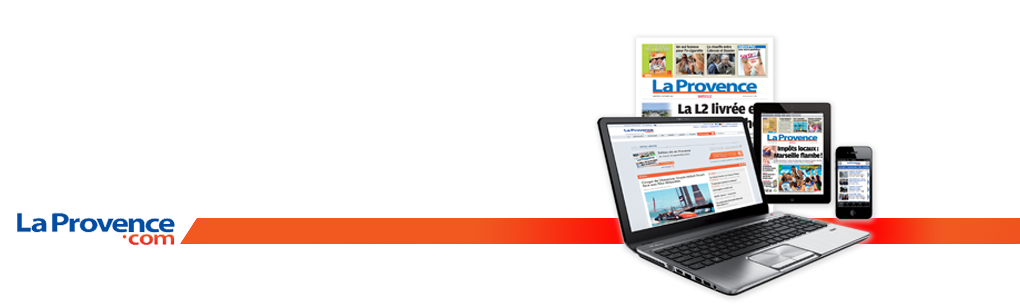 Art en scèneEnfantillages (***)Publié le Mercredi 16/07/2014 à 18H22 « Enfantillages » est un spectacle qui nous fait retourner en enfance à travers le récit d'un petit garçon attachant. Il nous témoigne de ses aventures auprès de son copain Marcel, parle du boucher et de ses cochons d'Inde, de son instituteur devenant fou, du curé qui tente tant bien que mal de lui expliquer la vie, la mort et l'âme humaine ou encore de la sœur de Marcel et de sa "bête poilue".
Ce monologue de Raymond Cousse relate donc de chaque épopée enfantine, jouant sur la naïveté et l'innocence du personnage.
Un texte de ce genre n'est pourtant pas facile à interpréter ni à mettre en scène mais Serge Irlinger réussit à diriger Laurent Mascles de façon adéquate pour qu'il nous transmette l'émotion et l'humour du texte. La gestuelle du comédien rappelle l'univers enfantin et les cours de récréations. Il jongle facilement entre les répliques des différents personnages et nous plongeons dans ce récit humain. Dommage que ce spectacle qui ne s'adresse pas au public le plus jeune car il contient quelques passages un peu déplacés.

Théâtre. Jusqu'au 27 juillet, 16h30. 15€/10€/5€. 04 90 85 47 38. www.artenscene-avignon.comMarie Dumas